Unit 7 Lesson 4: Sumemos y restemos de formas diferentes números de tres dígitosWU Conversación numérica: Contemos hacia atrás usando el valor posicional (Warm up)Student Task StatementEncuentra mentalmente el valor de cada expresión.1 Cero decenas y cero unidadesStudent Task StatementA Mai y a Lin les pidieron que encontraran el valor de  .Este es su trabajo.El trabajo de Mai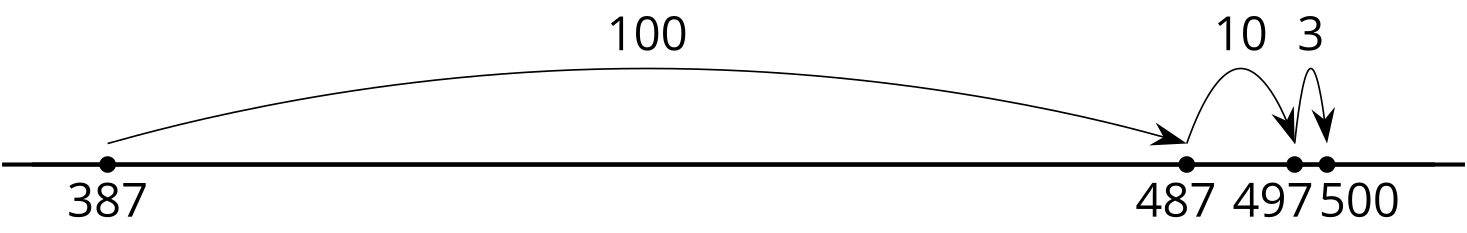 El trabajo de LinEncuentra el valor de cada expresión.Muestra cómo pensaste.Intenta encontrar el valor de  de la forma en la que Mai restó.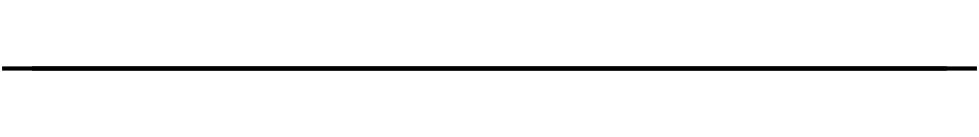 Intenta encontrar el valor de  de la forma en la que Lin restó.2 Sumar o restar con la forma desarrolladaStudent Task StatementAndre y Diego mostraron con ecuaciones cómo pensaron para encontrar el valor de .El trabajo de Andre 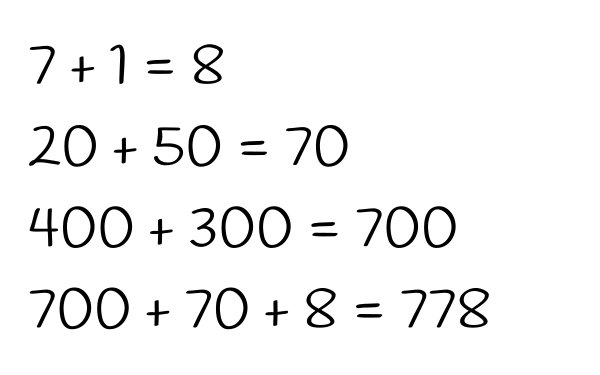 El trabajo de Diego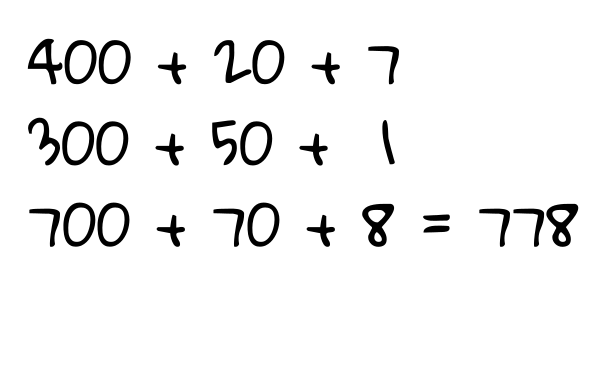 ¿En qué se parece y en qué es diferente su trabajo?Discute con tu pareja.Intenta encontrar el valor de  de la forma en la que Andre lo hizo.Intenta encontrar el valor de  de la forma en la que Diego lo hizo.Escoge tu propia forma de encontrar el valor de . Muestra cómo pensaste.Escoge tu propia forma de encontrar el valor de . Muestra cómo pensaste.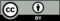 © CC BY 2021 Illustrative Mathematics®